Case Study - G's FreshProfileCompany OverviewQuote from John Shropshire, CEO of G’s Group“We operate a diverse fleet of vehicles across a large geographical area, and recognise the risk that this operation creates.It is of the highest priority that we control and limit the impact our fleet operations have on our employees and members of public.Through effective interaction, measurement and control our objective is to operate our vehicle fleet in the safest way possible, continually improving as new technology, information and resources become available.We are delighted that we have seen significant reductions in the number of incidents and have been recognised for our commitment”COMPANY OVERVIEWFounded in 1952 the G’s Group has established itself as one of the largest privately owned, family businesses in Europe. The need for a temporary workforce had grown from 36 people in 1991 to over 2000 in 2014. Our success has been built on the foundations of trust, integrity and service and we are committed in maintaining this ethos as we continue to grow. By accurately identifying the needs of both our customers and candidates we ensures consistent results by delivering the promise.By focusing within niche markets Barway Services Ltd. has rapidly grown in reputation as being an excellent recruitment agent for clients and a consistent provider of opportunities for candidates wishing to develop and grow their skills.We have vast local knowledge, are centrally based, and have hostels in Cambridgeshire, Suffolk and Norfolk. We are contactable 24 hours a day, 365 days a year.NATURE OF OPERATION AND DRIVING ACTIVITIESEmployees are transported safely to and from place of work on a daily basis in the comfort and safety of Hostels (UK) transportOur Road Traffic Safety Strategy focuses on:Compulsory driving assessment prior to driving company vehiclesProviding suitable driver training and workshopsEnsuring full legal compliance in relation to Road Traffic Safety including driver licensingRaise situational awareness towards driving in changing weather conditionsConducting regular toolbox talksContinually improving our Road Traffic Safety Management SystemORGANISATIONAL STRUCTUREBarway Services Hostels (UK) has a group ethical director and an Operations Manager that guides the Hostels Contract Managers. Each department has appointed Managers and Contract Managers who are responsible for: TransportOperations AccountsWelfare Supplies Administration Customer ServicesLabour HR The Hostels Planning Manager controls all vehicles.WORK RELATED ROAD SAFETY POLICY & PROCEDURESHostels (UK) has a company Driving At Work Policy that applies to all our driving requirements and undertakings.Risk Assessments are produced for all driving related operations and are regularly reviewed in order to maintain continual improvement and compliance throughout.In addition to this Hostels (UK) Road Traffic Safety Strategy dictates that all key issues or improvements are discussed at monthly meetings to prioritise actions and minimise the risk.Training is delivered as toolbox talks and workshops. These workshops are provided by our external Fleet Management partner Fleet21 and provide additional information to support specific risk assessments or safe working procedures or to provide information to support further changes.The training topics cover: HazardsProcesses and new equipmentWorking environmentPost-accident/incidentLegislationEmergency arrangementsBehavioural SafetyWORK RELATED ROAD SAFETY GUIDANCE FOR DRIVERS Hostels (UK) have installed Green Road Traffic Safety Management System into all our bus fleet. Regular driver performance checks are conducted with feedback sessions to improve overall driving behaviour and safety performance.Every driver must complete a driver risk assessment and attend the Fleet21 workshop prior to driving our vehicles after which they are issued a Hostel drivers handbook and car pass, which is part of the Hostels (UK) Driving At Work Policy Drivers HandbookThe driver’s handbook covers areas such as:Safe Journey Before setting off, always plan your route and check for weather and traffic updates.Using www.crashmap.co.uk & www.trafficengland.comSafe Vehicle We always carry out a vehicle pre use check and last parade check before and after using our vehicles.Safe DriverAll drivers maintain their skill and knowledge by undergoing regular refresher training provided.Driver Qualification and AuthorisationAs part of driving for work policy and procedures, all drivers are authorised to drive for work.Knowledge of the roadAll Hostels (UK) drivers must have a satisfactory knowledge of the Highway Code; drivers must regularly update themselves on road safety and this is tested on a regular basis.Alcohol and DrugsIt is forbidden for employees to drive a vehicle after consuming any alcohol or drugs.Tiredness & FatigueAll Hostels (UK) drivers are made aware that they should leave plenty of time for journeys including time for breaks on long journeys.Eyesight and MedicalsAll Hostels (UK) drivers are required to have medicals and eye tests on an annual basis.Seat beltsAll passengers and the driver must wear seat belts when a company vehicle is being driven.Mobile Phones The use of mobile phones while driving on company business is strictly prohibited.Tyre SafetyCorrect tyre pressure is vital to safety on the road. Under-inflated tyres affect handling and grip, potentially causing irregular or unpredictable vehicle behaviour.All Hostels (UK) drivers have a daily check sheet, which involves the checking of all tyres for wear and tear or defects.Driving HoursAll Hostels (UK) drivers must monitor and control their driving hours, breaks and rest periods. As a driver on company business, they are required under company and UK Law to be within the limitations set out by VOSA and DVLA. Drivers failing to abide by these standards are at risk of their contract being withdrawn. The Hostel group does not accept negligence or continuous Tachograph offences.Speeding Drivers are trained to always drive within the legal speed limit for the type of vehicle they are driving and ensure they maintain safe vehicle distances between them and the vehicle in front. Drivers must obey all farm location speed restrictions.Road Traffic Safety StrategyOur Road Traffic Safety Strategy covers the following areas:Risk Assessment & Training The Hostels (UK) Group require all drivers driving on company business to carry out a driver risk assessment prior to driving and we take appropriate actions to ensure the safe and efficient operation of all vehicles used on company business.Disciplinary Action If an employee’s driving performance is persistently below standard and where other methods have not led to improved performance, disciplinary action may be taken. This is monitored via the Green Road Traffic Safety Management System.Driving Licence All drivers driving on company business must hold the appropriate category of licence for that vehicle at all times, they must also have on their possession a valid driver’s assessment.Insurance (Grey Fleet)If Hostels (UK) employees are using their own vehicle for company business then they must provide HR with a copy of insurance showing they have suitable cover and must have business insurance.Smoking in This Company Vehicles It is an offence to smoke in company vehicles and no smoking signs are displayed.Maintenance and inspectionsAll vehicles used on company business must be serviced at the required intervals, this will be monitored and your line manager.  Drivers are responsible for completing daily walk around checks, and bringing to the attention of their line manager any damages or faults.SPECIFIC EXAMPLES OF PROCEDURESThe Hostels (UK) bus fleet are all fitted with Green road and this has played a considerable part towards improving our driver performance and behaviour resulting in less accidents and incidents throughout our fleet and improving drivers situational awareness.This is backed up by introducing Fleet21 driver safety workshops, which again has raised awareness for our bus drivers and all other grey fleet drivers.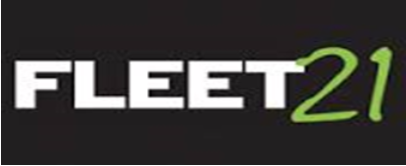 AUDITING AND REVIEWThe purpose of carrying out internal audits is to ensure compliance to the Hostels (UK) Road Traffic Safety Management System and provide information for continuous improvement. The internal audits take place according to the RTS MS Auditing Programme. Internal audits will include:Clause by clause document review (6 monthly)Evaluation of legal compliance subject to changes in legislationProcess audits (one per week)Departmental safety inspections as per audit programme (Monthly)PERFORMANCE MEASURESHostel Group KPI’sAccident, incident, near miss and behavioural safety data is required for the group H&S team on a monthly basis. The data received by group is compiled and distributed to The Shropshire Group.Monitoring and measuringThe local Safety and Risk Advisor shall ensure that the measures below are monitored and measured Accident reportsIncident reportsNear miss reportsBehavioural safety conversationsObjectives and programmesDepartmental safety inspectionsOther monitoring requirements as they arise and are necessaryACCIDENT REDUCTION The Hostels (UK) policy lays out requirements for safety around areas such as safe person, safe place and safe vehicle within the Hostel working environment and on the public highways. All Hostels (UK) employees are encouraged to adopt this approach as it promotes continuous improvement by ensuring Hostels (UK) have processes in place to identify and manage risks and ultimately to remedy these. We have adopted the ISO standard model of: plan-do-check-act improvement approach.To make this happen, all Hostels (UK) drivers must work together in order to:a)    To reduce road traffic accidents/incidents and improve behavioural safety towards continual improvement in driving standards.b)    To ensure an effective audit trail is in place to demonstrate that Hostel transport risk assessments are carried out periodically and regularly reviewed.c)    Ensure full compliance as an absolute minimum with all applicable Road Safety Legal Standards and other identified Risk Management requirements.We classify an accident when personal injury has occurred and an incident when it is damage only. Near misses and dangerous events are also recordedThese are all recorded on the Group database. All 3rd party blameworthy incidents are listed separately and do not go against our stats, due to being no fault of our drivers. Since this has been introduced Hostel (UK) drivers also report other drivers behaviour where it may have affected their safety.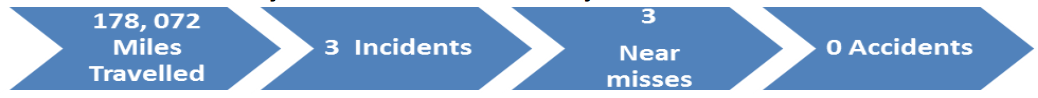 FINANCIAL AND OTHER BENEFITS The Hostels group has considerably reduced costs since the introduction of Green Road Traffic Safety Management System and Fleet21 driver’s safety workshops and this has been shown in the monthly statistic produced.We have seen a reduction in idling rates, excess speeding and fuel consumption. We have also introduced an unnecessary journey board that is now in use to reduce journeys and fuel usage.From May 1204 to October 2014:We have saved £39.90 per day on idling time by raising awareness and implementing Green Road Traffic Safety Management SystemWe have saved a total of £11k in fuel costs – due to relocating buses to the correct site and enforcing unnecessary journeysWe have saved a total of £10k on vehicle running costs throughout our fleet by improving driving performance, pre use checks, maintaining service history etc.LESSONS LEARNEDDue to the uneven roads, varied terrain and changing weather conditions that our drivers experience on a daily basis it was identified that we had to raise the awareness of all our drivers.  This was done by introducing Green Road Traffic Safety Management System to all our fleet and by incorporating the message into the Fleet21 driver’s safety workshops. This is further reinforced with robust drivers induction package and regular toolbox talks.CURRENT AND FUTURE DEVELOPMENTSThe next step in the Hostels (UK) Road Traffic Safety Strategy is to achieve accreditation in line with ISO 39001 and to maintain the situational awareness of all drivers with regular reviews of driver risk assessments and our Road Safety procedures in order to meet the continual improvement requirements of ISO 39001Company Name:Barway Services Ltd Hostels (UK)Business Sector:Agricultural - Contract Labour and Accommodation ServicesPostal Address:Barway, ElyPostcode:CB7 5TZFleet Size Overall:27Bus:15 BusesCompany Cars:11Private vehicles used for business purposes:1Board Member with Responsibility for WRRS:Leanne Liddell (Planning & Transport Manager)
Gary Cullen (Safety & Risk Advisor)Mobile Plant & Machinery:290 (including tracked vehicles and quadricycles)Tel / Mob:07825 833426
07717 348040Email:gary.cullen@gs-fresh.comPoint of Contact:Gary CullenPosition in Company:Safety & Risk AdvisorTel / Mob:07717 348040Email:gary.cullen@gs-fresh.com